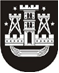 KLAIPĖDOS MIESTO SAVIVALDYBĖS TARYBASPRENDIMASDĖL klaipėdos miesto savivaldybės TARYBOS 2017 M. GRUODŽIO 21 D. SPRENDIMO NR. T2-349 „DĖL KLAIPĖDOS MIESTO SAVIVALDYBĖS turto investavimo ir ab „klaipėdos vanduo“ įstatinio kapitalo didinimo“ PAKEITIMO2018 m. balandžio 26 d. Nr. T2-85KlaipėdaVadovaudamasi Lietuvos Respublikos vietos savivaldos įstatymo 16 straipsnio 2 dalies 26 punktu, 3 dalies 9 punktu ir 7 dalimi, 18 straipsnio 1 dalimi, Lietuvos Respublikos valstybės ir savivaldybių turto valdymo, naudojimo ir disponavimo juo įstatymo 22 straipsnio 1 dalies 2 punktu, 2, 4 dalimis ir 23 straipsnio 1 dalimi, Lietuvos Respublikos akcinių bendrovių įstatymo 45 straipsnio 1, 2, 5 ir 7 dalimis, 49 straipsnio 2 dalimi, 50 straipsnio 1 dalimi, įgyvendindama Sprendimo investuoti valstybės ir savivaldybių turtą priėmimo tvarkos aprašą, patvirtintą Lietuvos Respublikos Vyriausybės . liepos 4 d. nutarimu Nr. 758 „Dėl Sprendimo investuoti valstybės ir savivaldybių turtą priėmimo tvarkos aprašo patvirtinimo“, Savivaldybių turtinių ir neturtinių teisių įgyvendinimo akcinėse bendrovėse ir uždarosiose akcinėse bendrovėse taisyklių, patvirtintų Lietuvos Respublikos Vyriausybės . birželio 6 d. nutarimu Nr. 567 „Dėl savivaldybių turtinių ir neturtinių teisių įgyvendinimo akcinėse bendrovėse ir uždarosiose akcinėse bendrovėse“, 19.1 papunktį, Klaipėdos miesto savivaldybės taryba nusprendžia:Pakeisti Klaipėdos miesto savivaldybės tarybos 2017 m. gruodžio 21 d. sprendimą Nr. T2-349 „Dėl Klaipėdos miesto savivaldybės turto investavimo ir AB „Klaipėdos vanduo“ įstatinio kapitalo didinimo“:1. pakeisti 1 punktą ir jį išdėstyti taip:„1. Perduoti:1.1. Klaipėdos miesto savivaldybei nuosavybės teise priklausantį ilgalaikį materialųjį turtą, nurodytą šio sprendimo 1 priede, kurio nepriklausomo turto vertintojo nustatyta rinkos vertė – 202 170 Eur, kaip savivaldybės turtinį įnašą AB „Klaipėdos vanduo“, didinant šios bendrovės įstatinį kapitalą. Šiuo nepiniginiu įnašu numatoma įsigyti ir apmokėti už išleidžiamą 28,96 Eur nominalios vertės 6 981 vienetą paprastųjų vardinių akcijų, nustatant, kad akcijų emisijos kaina lygi jų nominaliai vertei;1.2. Klaipėdos miesto savivaldybei nuosavybės teise priklausantį ilgalaikį materialųjį turtą, nurodytą šio sprendimo 2 priede, kurio nepriklausomo turto vertintojo nustatyta rinkos vertė – 91 753 Eur, kaip savivaldybės turtinį įnašą AB „Klaipėdos vanduo“, didinant šios bendrovės įstatinį kapitalą. Šiuo nepiniginiu įnašu numatoma įsigyti ir apmokėti už išleidžiamus 28,96 Eur nominalios vertės 3 168 vienetus paprastųjų vardinių akcijų, nustatant, kad akcijų emisijos kaina lygi jų nominaliai vertei.“;2. pakeisti 3 punktą ir jį išdėstyti taip:„3. Pavesti Klaipėdos miesto savivaldybės administracijos direktoriui, AB „Klaipėdos vanduo“ savivaldybei nuosavybės teise priklausančių akcijų valdytojui, įgalioti savo atstovą šios bendrovės visuotiniame akcininkų susirinkime balsuoti už bendrovės įstatinio kapitalo padidinimą 1 923 928,64 Eur papildomais įnašais, išleidžiant 28,96 Eur nominalios vertės 66 434 vienetus paprastųjų vardinių akcijų nustatant, kad akcijų emisijos kaina lygi jų nominaliai vertei.“;3. priedą laikyti 1 priedu;4.  papildyti 2 priedu (pridedama).Šis sprendimas gali būti skundžiamas Lietuvos administracinių ginčų komisijos Klaipėdos apygardos skyriui arba Regionų apygardos administracinio teismui, skundą (prašymą) paduodant bet kuriuose šio teismo rūmuose, per vieną mėnesį nuo šio sprendimo paskelbimo dienos.Savivaldybės meras Vytautas Grubliauskas